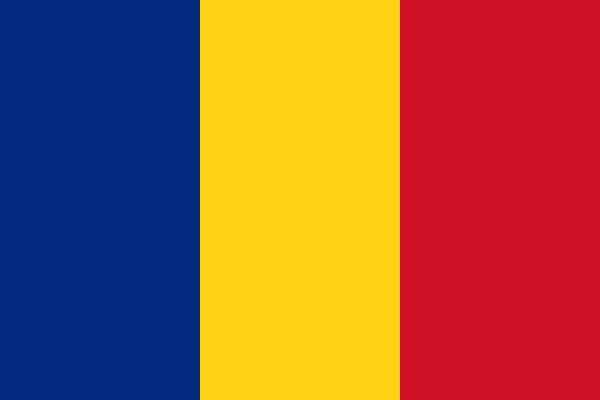 Serviciul de InvestițiiFIȘĂ DE PROIECTCentru de colectare legume – fructe în județul Timiș - Proiect pilot pe amplasamentul din comuna Tomnatic , județul Timiș1.Titlul proiectuluiCENTRU DE COLECTARE LEGUME – FRUCTE ÎN JUDEȚUL TIMIȘ, PROIECT PILOT PE AMPLASAMENTUL DIN COMUNA TOMNATIC , JUDEȚUL TIMIȘ2.Localizarea proiectuluiAmplasamentul obiectivului de investiție este situat în județul Timiș, comuna Tomnatic;3.Beneficiarul proiectuluiJudețul Timiș, prin Consiliul Județean Timiș;4.Obiectivele proiectuluiMenținerea calității fructelor și legumelor pe perioada de toamnă – primăvară, sau în unele cazuri, până la un an;Sprijin pentru producătorii agricoli, cu precădere ptr. micii  producători agricoli din  bazinul legumicol Gottlob – Lovrin – Tomnatic, și în general, pentru toți producătorii agricoli din jud. Timiș;Stimularea producției de legume și fructe pentru asigurarea consumului intern, respectiv asigurarea cantitativă și calitativă ptr. export, atunci cînd este posibil acest lucru;Dezvoltarea interesului pentru înființarea de noi plantații de pomi fructiferi și culturi de legume, dezvoltarea și extinderea celor existente, promovarea de noi soiuri de fructe și legume, în contextul schimbărilor climatice;Stimularea ideilor de afaceri în domeniul produselor agricole – legume și fructe;5.DomeniuAgricultură și dezvoltare rurală;6.Bugetul proiectuluiConform Devizului General, elaborat la faza de SF :Total General = 25..738.084,47 lei (TVA inclus);Construcții + Montaj = 15.119.874,63 lei (TVA inclus), din care :Construcții și instalații = 14.525.469,63 lei (TVA inclus);Utilaje, echipamente tehnologice și funcționale care necesită montaj = 8.339.149,56 lei (TVA inclus);7.Sursele de finanțareSurse proprii – Bugetul Consiliului Județean Timiș;8.Stadiul actual al obiectivului de investițieRealizat: Studiu "Analiza și strategia privind sectorul de legume și fructe la nivelul jud. Timiș";Realizat – Studiu de fezabilitate, aprobat prin HCJT nr. În derulare : Contract de proiectare și execuție; Valoarea contractului de proiectare și execuție = 20.582.261,15 lei (TVA inclus);9.Durata de realizare 23 de luni, începînd cu data de 04.11.2020;10.Descriere (Date tehnico – constructive, principalele echipamente, dotări;)Centrul (construcția în sine) are următoarele părți constructive:Hala propriu – zisă, cu regimul de înălțime P+E, include:Parter (P) : zona de recepție, zona de sortare, laborator, cameră monitorizare, 6 depozite frigorifice, 4 celule de rerigerare din care 1 celulă de prerăcire, spații tehnice, vestiare, punct de prim ajutor;Etaj (E) : birouri, sală de conferințe, magazie, spații depozitare, diverse;Anexe: șopron pentru depozitare ambalaje, copertină intrare (acces aprovizionare), foișor, cabina portarului, rezervor PSI, căi de acces, spațiu de parcare;Principalele echipamente: Mașină (echipament) pentru injectare – realizarea lădițelor din plastic (ambalajelor);2 linii pentru sortarea fructelor și legumelor – Linia 1 și Linia 2;Linia 1, conține: mașină de periat, spălat și uscat, bandă transportoarepentru fructe, bandă transportoare cu sistem de aliniere a fructelor, linie electronică prevăzută cu un gradator electronic cu stivuitoare din cauciuc ptr. clasificarea fructelor funcție de greutate, diametru și culoare, gestionare electronică pentru greutate, sistem de control al ieșirii;Linia 2, conține: elevator (bandă transportoare) pentru cutii pline, bănci de lucru, mese de lucru auxiliare, suport pentru lăzi, cântare, bandă transportoare ptr. cutii complete, benzi transportoare de deșeuri, transportoare ptr. lăzi goale; Dotări : Boxpaleți, cântar auto, transpaleți, motostivuitor, electrostivuitor, etc.11.Rezultate  estimate (indicatori ai obiectivului preconizați)Construirea unui Centru de colectare legume – fructe care să asigure menținerea calității legumelor și fructelor pe o  perioadă de până la 1 an;Asigurarea cantității de legume și fructe necesare ptr. piața internă, respectiv pentru export;Încurajarea producătorilor autohtoni;Stimularea consumului de produse românești;Dezvoltarea micilor producători prin stimularea de noi afaceri și încurajarea inițiativei de dezvoltare pe cont propriu;Îmbunătățirea calității vieții prin dezvoltarea de organizații comune privind marketingul și crearea de locuri de muncă;Atragerea de investitori în zonă;